SERVIÇO PÚBLICO FEDERAL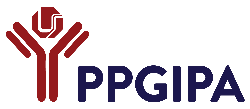 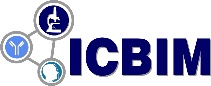 MINISTÉRIO DA EDUCAÇÃOUNIVERSIDADE FEDERAL DE UBERLÂNDIAINSTITUTO DE CIÊNCIAS BIOMÉDICASPROGRAMA DE PÓS-GRADUAÇÃO EM IMUNOLOGIA E PARASITOLOGIA APLICADASCARTA DE ACEITE DE ORIENTAÇÃOAo Colegiado do Programa de Pós-graduação em Imunologia e Parasitologia AplicadasEu, (nome do orientador):........................................................................................................................ aceito orientar o(a) discente:..........................................................................nº matrícula.....................  Curso ( ) Mestrado ( ) Doutorado, a partir do dia:...... /........./..........Projeto de pesquisa: .............................................................................................................................................................................................................................................................................................................Uberlândia, ........ de ...................20..........Atenciosamente,Assinatura Orientador(a)http://www.ppipa.icbim.ufu.br/ - E-mail: coipa@ufu.br - fone: (034) 3225-8672 Av. Amazonas, s/n - Bloco 4C, Sala 4C218 - Campus UmuaramaUberlândia, MG, Brasil - CEP: 38.405-320